Занятие 1.Тема: «Подсолнухи»Знакомство с новым материалом (презентация)Знакомство с нидерландским художником Винсентом Ван Гогом. Картина "Подсолнухи", Винсент Ван Гог - обзор картиныhttps://www.youtube.com/watch?v=NAK2mubsPOoПрактическая работа.Выполнить работу по представлению на тему «Подсолнухи».Материал – бумага А3, гуашь.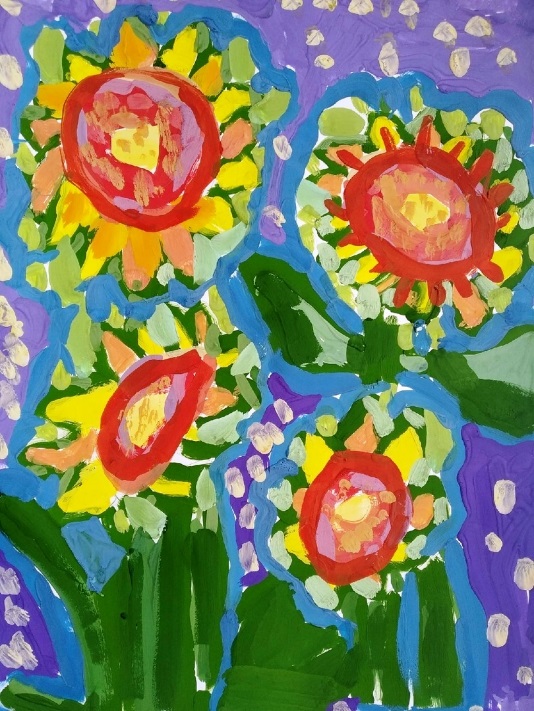 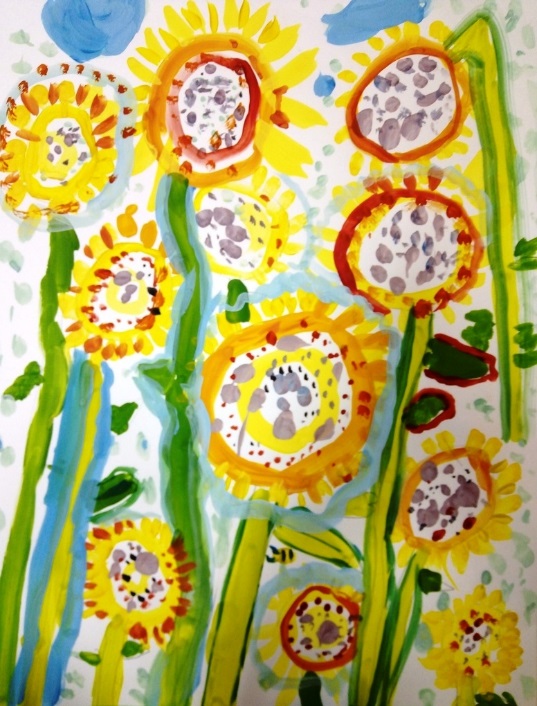 Выполненные работы размещаем в группе ВК https://vk.com/club193311554Удачи в работе!